ESTADO de Santa Catarina
MUNICÍPIO DE GalvaoAUDIÊNCIA PÚBLICA
DE AVALIAÇÃO DO CUMPRIMENTO
DAS METAS FISCAIS3º Quadrimestre/2018exigência legalLei Complementar n°101, de 04 de Maio de 2000, Art. 9°, § 4°Art. 9º - Se verificado, ao final de um bimestre, que a realização da receita poderá não comportar o cumprimento das metas de resultado primário ou nominal estabelecidas no Anexo de Metas Fiscais, os Poderes e o Ministério Público promoverão, por ato próprio e nos montantes necessários, nos trinta dias subsequentes, limitação de empenho e movimentação financeira, segundo os critérios fixados pela Lei de Diretrizes Orçamentárias.§ 4º - Até o final dos meses de Maio, Setembro e Fevereiro, o Poder Executivo demonstrará e avaliará o cumprimento das metas fiscais de cada quadrimestre, em Audiência Pública na comissão referida no § 1º do Art. 166 da Constituição ou equivalente nas Casas Legislativas estaduais e municipais.temas a serem apresentadosExecução OrçamentariaMetas ArrecadaçãoAplicação de Recursos em Saúde (15%)Aplicação de Recursos em Educação (25%)Aplicação dos Recursos Recebidos do FUNDEB (60%)Despesas com PessoalAções de Investimentos Previstas na LDO e LOAreceita orçamentáriaLei 4.320/64, Art. 2°, § 1° e 2°Lei 4.320/64, Art. 2° - A Lei do Orçamento conterá a discriminação da receita e despesa de forma a evidenciar a política econômica financeira e o programa de trabalho do Governo, obedecidos os princípios de unidade universalidade e anualidade.§ 1° Integrarão a Lei de Orçamento:I - Sumário geral da receita por fontes e da despesa por funções do Governo;II - Quadro demonstrativo da Receita e Despesa segundo as Categorias Econômicas, na forma do Anexo nº1;III - Quadro discriminativo da receita por fontes e respectiva legislação;IV - Quadro das dotações por órgãos do Governo e da Administração.§ 2º Acompanharão a Lei de Orçamento:I - Quadros demonstrativos da receita e planos de aplicação dos fundos especiais;II - Quadros demonstrativos da despesa, na forma dos Anexos n°6 a 9;III - Quadro demonstrativo do programa anual de trabalho do Governo, em termos de realização de obras e de prestação de serviços.receita orçamentáriaLei 4.320/64, Art. 2°, § 1° e 2°receita orçamentáriaLei 4.320/64, Art. 2°, § 1° e 2°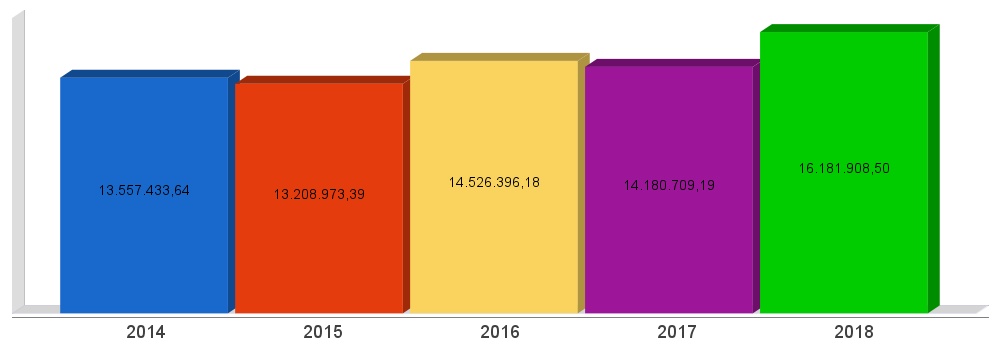 despesa orçamentáriaLei 4.320/64, Art. 2°, § 1° e 2°despesa orçamentáriaLei 4.320/64, Art. 2°, § 1° e 2°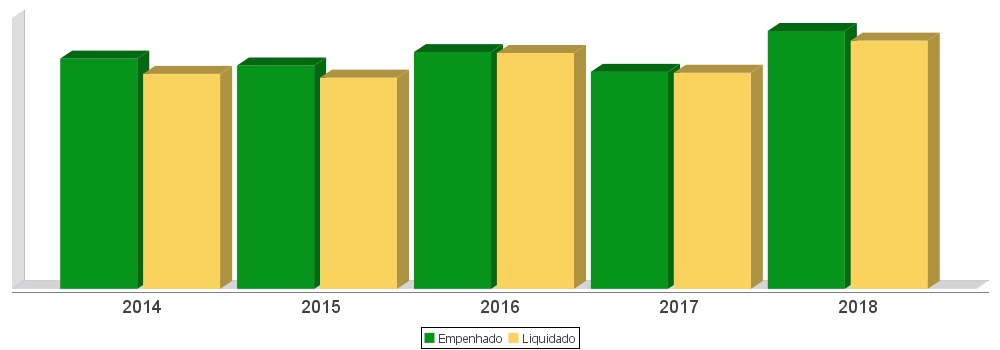 receita corrente líquidaLei Complementar n°101/2000, Art. 2°, IV, ‘c’, § 1° e 3°LRF, Art. 2° - Para os efeitos desta Lei Complementar, entende-se como:IV - Receita Corrente Líquida: somatório das receitas tributárias, de contribuições, patrimoniais, industriais, agropecuárias, de serviços, transferências correntes e outras receitas também correntes, deduzidos:c) na União, nos Estados e nos Municípios, a contribuição dos servidores para o custeio do seu sistema de previdência e assistência social e as receitas provenientes da compensação financeira citada no § 9º do Art. 201 da Constituição. § 1º Serão computados no cálculo da receita corrente líquida os valores pagos e recebidos em decorrência da Lei Complementar nº 87, de 13 de setembro de 1996, e do fundo previsto pelo art. 60 do Ato das Disposições Constitucionais Transitórias.§ 3º A receita corrente líquida será apurada somando-se as receitas arrecadadas no mês em referência e nos onze anteriores, excluídas as duplicidades.receita corrente líquidaLei Complementar n°101/2000, Art. 2°, IV, ‘c’, § 1° e 3°receita corrente líquidaLei Complementar n°101/2000, Art. 2°, IV, ‘c’, § 1° e 3°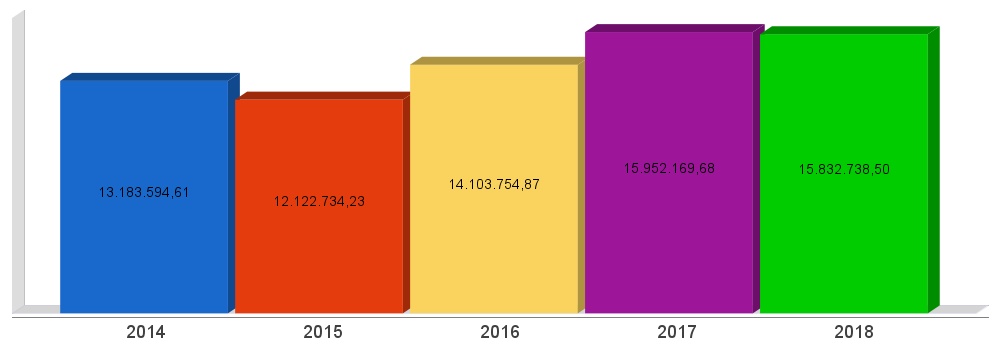 execução orçamentáriaLei Complementar nº 101/2000, Art. 52LRF, Art. 52 - O relatório a que se refere o § 3º do Art. 165 da Constituição abrangerá todos os Poderes e o Ministério Público, será publicado até trinta dias após o encerramento de cada bimestre e composto de:I - balanço orçamentário, que especificará, por categoria econômica, as:a) receitas por fonte, informando as realizadas e a realizar, bem como a previsão atualizada;b) despesas por grupo de natureza, discriminando a dotação para o exercício, a despesa liquidada e o saldo;II - demonstrativos da execução das:a) receitas, por categoria econômica e fonte, especificando a previsão inicial, a previsão atualizada para o exercício, a receita realizada no bimestre, a realizada no exercício e a previsão a realizar;b) despesas, por categoria econômica e grupo de natureza da despesa, discriminando dotação inicial, dotação para o exercício, despesas empenhada e liquidada, no bimestre e no exercício;c) despesas, por função e subfunção.§ 1º Os valores referentes ao refinanciamento da dívida mobiliária constarão destacadamente nas receitas de operações de crédito e nas despesas com amortização da dívida.§ 2º O descumprimento do prazo previsto neste artigo sujeita o ente às sanções previstas no § 2º do Art. 51.execução orçamentáriaLei Complementar nº 101/2000, Art. 52execução orçamentáriaLei Complementar nº 101/2000, Art. 52execução orçamentáriaLei Complementar nº 101/2000, Art. 52execução orçamentáriaLei Complementar nº 101/2000, Art. 52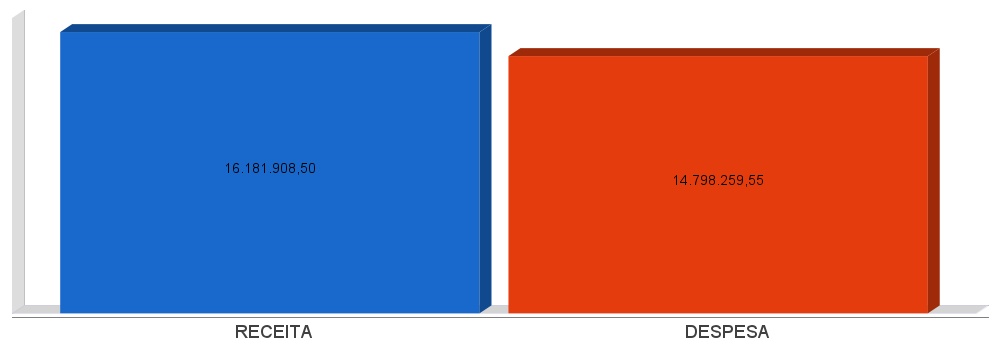 metas de arrecadaçãoLei Complementar nº 101/2000, Art. 8º e Art. 13LRF, Art. 8° - Até trinta dias após a publicação dos orçamentos, nos termos em que dispuser a lei de diretrizes orçamentárias e observado o disposto na alínea "c" do inciso I do Art. 4°, o Poder Executivo estabelecerá a programação financeira e o cronograma de execução mensal de desembolso.Parágrafo único. Os recursos legalmente vinculados a finalidade específica serão utilizados exclusivamente para atender ao objeto de sua vinculação, ainda que em exercício diverso daquele em que ocorrer o ingresso.LRF, Art. 13 - No prazo previsto no Art. 8°, as receitas previstas serão desdobradas, pelo Poder Executivo, em metas bimestrais de arrecadação, com a especificação, em separado, quando cabível, das medidas de combate à evasão e à sonegação, da quantidade e valores de ações ajuizadas para cobrança da dívida ativa, bem como da evolução do montante dos créditos tributários passíveis de cobrança administrativa.metas de arrecadaçãoLei Complementar nº 101/2000, Art. 8º e Art. 13metas de arrecadaçãoLei Complementar nº 101/2000, Art. 8º e Art. 13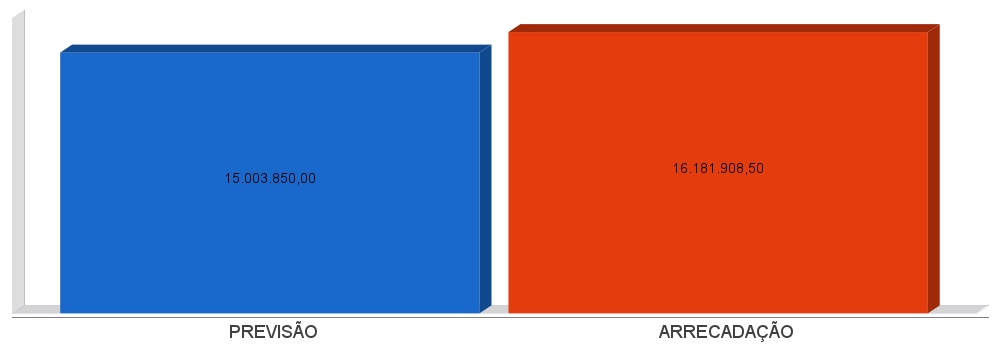 APLICAÇÃO DE RECURSOS EM AÇÕES E SERVIÇOS PÚBLICOS DE SAÚDEADCT, Art. 77, III e Emenda Constitucional n°29 de 13/09/2000EC 29/2000, Art. 7º - O Ato das Disposições Constitucionais Transitórias passa a vigorar acrescido do seguinte Art. 77:"III - no caso dos Municípios e do Distrito Federal, quinze por cento do produto da arrecadação dos impostos a que se refere o Art. 156 e dos recursos de que tratam os Art´s. 158 e 159, inciso I, alínea b e § 3º." APLICAÇÃO DE RECURSOS EM AÇÕES E SERVIÇOS PÚBLICOS DE SAÚDEADCT, Art. 77, III e Emenda Constitucional n°29 de 13/09/2000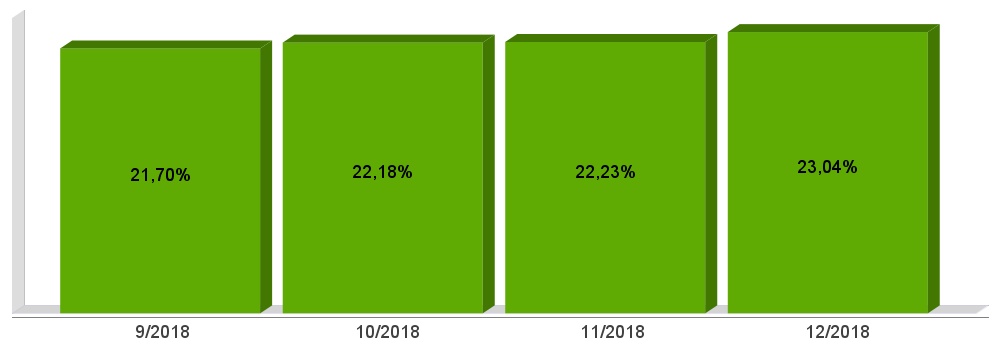 APLICAÇÃO DE RECURSOS NA
MANUTENÇÃO E DESENVOLVIMENTO DO ENSINOConstituição Federal, Art. 212 e LDB, Art. 72CF, Art. 212 - A União aplicará, anualmente, nunca menos de dezoito, e os Estados, o Distrito Federal e os Municípios vinte e cinco por cento, no mínimo, da receita resultante de impostos, compreendida a proveniente de transferências, na manutenção e desenvolvimento do ensino.LDB, Art. 72 - As receitas e despesas com manutenção e desenvolvimento do ensino serão apuradas e publicadas nos balanços do Poder Público, assim como nos relatórios a que se refere o § 3º do Art. 165 da Constituição Federal.APLICAÇÃO DE RECURSOS NA
MANUTENÇÃO E DESENVOLVIMENTO DO ENSINOConstituição Federal, Art. 212 e LDB, Art. 72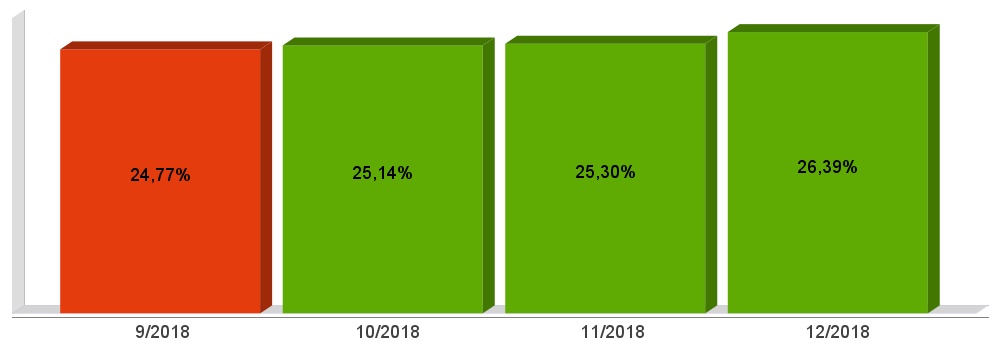 APLICAÇÃO DE 60% DOS RECURSOS DO FUNDEB NA REMUNERAÇÃO DOS PROFISSIONAIS DO MAGISTÉRIO DA EDUCAÇÃO BÁSICA ADCT, Art. 60, XII, MP 339/2006, EC 53/2006 e Lei Federal n°9.424/96APLICAÇÃO DE 60% DOS RECURSOS DO FUNDEB NA REMUNERAÇÃO DOS PROFISSIONAIS DO MAGISTÉRIO DA EDUCAÇÃO BÁSICA ADCT, Art. 60, XII, MP 339/2006, EC 53/2006 e Lei Federal n°9.424/96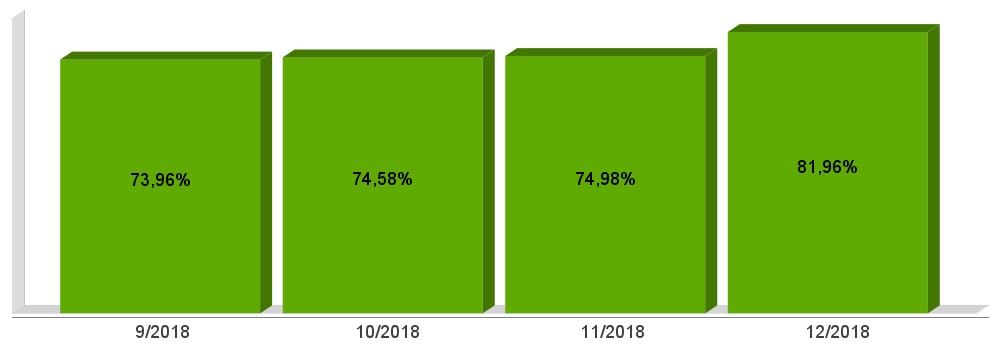 DESPESAS COM PESSOAL DO PODER EXECUTIVOConstituição Federal, Art. 169, caput
Lei Complementar n°101/2000, Art. 19, III e Art. 20, III CF, Art. 169 - A despesa com pessoal ativo e inativo da União, dos Estados, do Distrito Federal e dos Municípios não poderá exceder os limites estabelecidos em lei complementar.LRF, Art. 19 - Para os fins do disposto no caput do Art. 169 da Constituição, a despesa total com pessoal, em cada período de apuração e em cada ente da Federação, não poderá exceder os percentuais da receita corrente líquida, a seguir discriminados:III - Municípios: 60% (sessenta por cento)LRF, Art. 20 - A repartição dos limites globais do Art. 19 não poderá exceder os seguintes percentuais:III - na esfera municipal:a) 6% (seis por cento) para o Legislativo, incluído o Tribunal de Contas do Município, quando houver;b) 54% (cinquenta e quatro por cento) para o Executivo.DESPESAS COM PESSOAL DO PODER EXECUTIVOConstituição Federal, Art. 169, caput
Lei Complementar n°101/2000, Art. 19, III e Art. 20, III DESPESAS COM PESSOAL DO PODER EXECUTIVOConstituição Federal, Art. 169, caput
Lei Complementar n°101/2000, Art. 19, III e Art. 20, III 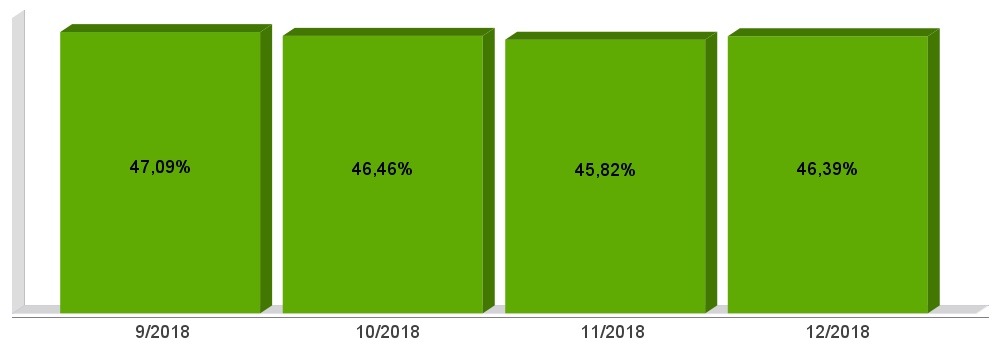 DESPESAS COM PESSOAL DO PODER LEGISLATIVOConstituição Federal, Art. 169, caput
Lei Complementar n°101/2000, Art. 19, III e Art. 20, III DESPESAS COM PESSOAL DO PODER LEGISLATIVOConstituição Federal, Art. 169, caput
Lei Complementar n°101/2000, Art. 19, III e Art. 20, III 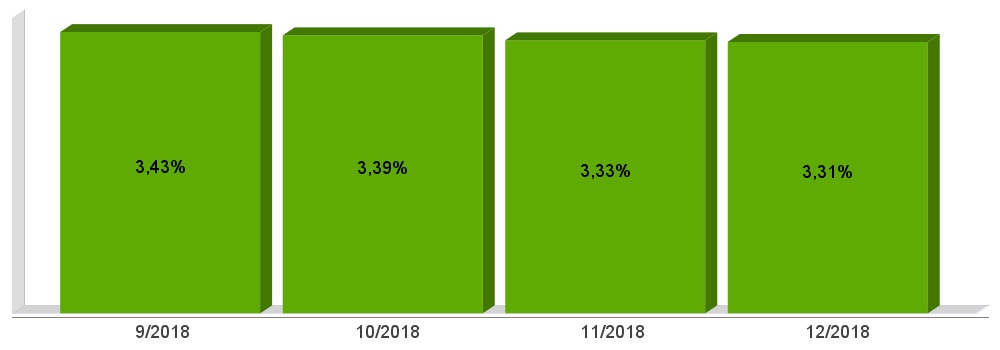 DESPESAS COM PESSOAL CONSOLIDADOConstituição Federal, Art. 169, caput
Lei Complementar n°101/2000, Art. 19, III e Art. 20, III DESPESAS COM PESSOAL CONSOLIDADOConstituição Federal, Art. 169, caput
Lei Complementar n°101/2000, Art. 19, III e Art. 20, III 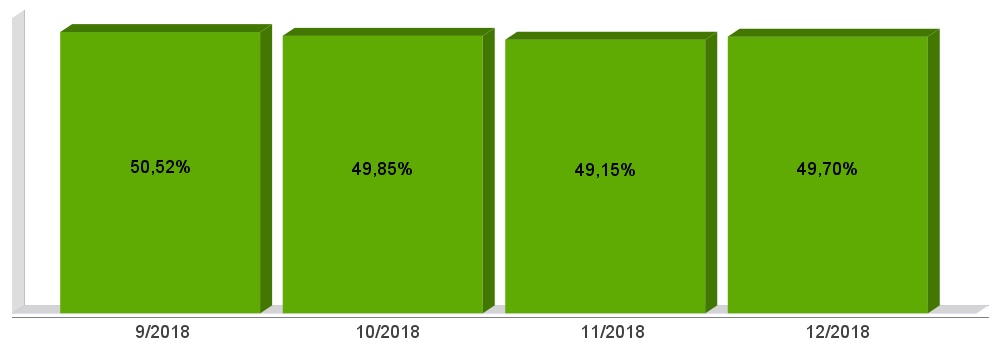 ACOMPANHAMENTO DAS AÇÕES DE
INVESTIMENTOS PREVISTAS NA LDO E LOA Lei Complementar n° 101/2000, Art. 9°, § 4°LRF, Art. 59 - O Poder Legislativo, diretamente ou com o auxílio dos Tribunais de Contas, e o sistema de controle interno de cada Poder e do Ministério Público, fiscalizarão o cumprimento das normas desta Lei Complementar, com ênfase no que se refere a:I - Cumprimento das metas estabelecidas na lei de diretrizes orçamentárias.Receita Arrecada em Exercícios AnterioresReceita Arrecada em Exercícios AnterioresExercício Valores 201413.557.433,64201513.208.973,39201614.526.396,18201714.180.709,19Receita Arrecadada até 3º Quadrimestre/2018Receita Arrecadada até 3º Quadrimestre/2018Receita Orçamentária16.181.908,50Média Mensal1.348.492,38Evolução da Receita OrçamentariaDespesa Realizada em Exercícios AnterioresDespesa Realizada em Exercícios AnterioresDespesa Realizada em Exercícios AnterioresExercício EmpenhadoLiquidado201413.725.188,9012.816.275,06201513.315.946,1412.590.085,98201614.114.359,4514.064.359,45201712.934.949,5912.880.850,81Despesa até 3º Quadrimestre/2018Despesa até 3º Quadrimestre/2018Despesa até 3º Quadrimestre/2018Despesa Orçamentária15.374.761,7014.798.259,55Média Mensal1.281.230,141.232.777,46Evolução da Despesa Orçamentaria RealizadaReceita Corrente Líquida (RCL) Arrecadada em Exercícios AnterioresReceita Corrente Líquida (RCL) Arrecadada em Exercícios AnterioresExercício Valores 201413.183.594,61201512.122.734,23201614.103.754,87201715.952.169,68Receita Corrente Líquida Arrecadada até 3º Quadrimestre/2018Receita Corrente Líquida Arrecadada até 3º Quadrimestre/2018Receita Corrente Líquida15.832.738,50Média Mensal1.319.394,88Evolução da Receita Corrente Líquida (RCL)Receitas Arrecadadas Receitas Arrecadadas Receitas Correntes (I) 15.832.738,50 Receita Tributária659.344,59Receita de Contribuições162.453,32Receita Patrimonial134.183,90Receita Agropecuária38.885,21Receita Industrial0,00Receita de Serviços45.845,51Transferências Correntes17.030.848,24(-) Deduções das Transferências Correntes-2.383.464,80Outras Receitas Correntes144.642,53Receitas de Capital (II) 349.170,00 Operações de Crédito0,00Alienação de Bens0,00Amortização de Empréstimos0,00Transferências de Capital349.170,00Outras Receitas de Capital0,00Total (III) = (I+II) 16.181.908,50 Despesas Liquidadas Por Órgão de Governo Despesas Liquidadas Por Órgão de Governo 0102 - GABINETE DO PREFEITO E VICE-PREFEITO315.506,780103 - SECRETARIA MUNICIPAL DE ADMINISTRAÇÃO E GESTÃO1.287.131,440104 - SECRETARIA MUNICIPAL DE EDUCAÇÃO3.684.530,000105 - SECRET. MUN. DESENV. SOCIAL, CULTURA E ESPORTES1.057.955,520106 - SEC. MUN. DESENV. RURAL, AGRICULT E MEIO AMBIENTE946.457,830107 - SECRETARIA MUNICIPAL DE INFRAESTRUTURA1.898.075,370108 - RESERVA DE CONTINGÊNCIA0,000109 - ENCARGOS GERAIS DO MUNICÍPIO177.845,830210 - FUNDO MUNICIPAL DA SAÚDE4.329.000,390311 - FUNDO MUNICIPAL DE ASSISTENCIA SOCIAL369.450,050801 - CÂMARA MUNICIPAL DE VEREADORES732.306,34Total (IV) 14.798.259,55 Execução Orçamentária e Financeira Execução Orçamentária e Financeira Superávit Financeiro do Exercício Anterior (V)0,00 Superávit Financeiro Apurado Até o Quadrimestre (VI) = (III-IV)1.383.648,95 Restos a Pagar Não Processados (VIII)576.502,15 Superávit (VII) = (V + VI - VIII) 807.146,80 Receitas Orçamentárias Previsão Arrecadação Diferença Receitas Correntes (I) 14.975.850,00 15.832.738,50 856.888,50 Receita Tributária557.800,00659.344,59101.544,59Receita de Contribuições160.000,00162.453,322.453,32Receita Patrimonial133.800,00134.183,90383,90Receita Agropecuária53.000,0038.885,21-14.114,79Receita Industrial0,000,000,00Receita de Serviços56.250,0045.845,51-10.404,49Transferências Correntes13.941.000,0017.030.848,243.089.848,24(-) Deduções das Trasnrências Correntes0,00-2.383.464,80-2.383.464,80Outras Receitas Correntes74.000,00144.642,5370.642,53Receitas de Capital (II) 28.000,00 349.170,00 321.170,00 Operações de Crédito0,000,000,00Alienação de Bens0,000,000,00Amortização de Empréstimos0,000,000,00Transferências de Capital28.000,00349.170,00321.170,00Outras Receitas de Capital0,000,000,00Total (III) = (I+II) 15.003.850,00 16.181.908,50 1.178.058,50 Receita bruta de Impostos e Transferências (I) 12.458.642,23 Despesas por função/subfunção (II) 4.329.000,39 Deduções (III) 1.458.592,55 Despesas para efeito de cálculo (IV) = (II-III) 2.870.407,84 Mínimo a ser aplicado 1.868.796,38 Aplicado à maior 1.001.611,46 Percentual aplicado = (IV) / (I) x 100 23,04 Receita bruta de Impostos e Transferências (I) 13.057.673,00 Despesas por função/subfunção (II) 3.488.096,53 Deduções (III) 598.393,14 Resultado líquido da transf. do FUNDEB (IV) -555.695,95 Despesas para efeito de cálculo (V) = (II-III-IV) 3.472.084,34 Mínimo a ser aplicado 3.264.418,25 Aplicado à Maior 180.981,09 Percentual aplicado = (V) / (I) x 100 26,39 Receita do FUNDEB (I) 1.834.702,24 Despesas (II) 1.503.783,33 Mínimo a ser Aplicado 1.100.821,38 Aplicado à Maior 402.961,96 Percentual Aplicado = (II) / (I) x 100 81,96 Receita Corrente Líquida Arrecadada nos Últimos 12 (doze) Meses (I) 15.832.738,50 Despesa Líquida com Pessoal Realizada nos Últimos 12 (doze) Meses (II) 7.344.217,81 Limite Prudencial - 51,30% 8.122.194,85 Limite Máximo - 54,00% 8.549.678,79 Percentual aplicado = (II) / (I) x 100 46,39 Receita Corrente Líquida Arrecadada nos Últimos 12 (doze) Meses (I) 15.832.738,50 Despesa Líquida com Pessoal Realizada nos Últimos 12 (doze) Meses (II) 524.173,65 Limite Prudencial - 5,70% 902.466,09 Limite Máximo - 6,00% 949.964,31 Percentual aplicado = (II) / (I) x 100 3,31 Receita Corrente Líquida Arrecadada nos Últimos 12 (doze) Meses (I) 15.832.738,50 Despesa Líquida com Pessoal Realizada nos Últimos 12 (doze) Meses (II) 7.868.391,46 Limite Prudencial - 57,00% 9.024.660,94 Limite Máximo - 60,00% 9.499.643,10 Percentual aplicado = (II) / (I) x 100 49,70 Unidade Gestora: 01 - MUNICIPIO DE GALVAO Unidade Gestora: 01 - MUNICIPIO DE GALVAO Unidade Gestora: 01 - MUNICIPIO DE GALVAO Unidade Gestora: 01 - MUNICIPIO DE GALVAO Unidade Gestora: 01 - MUNICIPIO DE GALVAO Unidade Gestora: 01 - MUNICIPIO DE GALVAO Atividade Previsão Suplementações Anulações Execução Saldo atual 2003 - Manut. das Ativ. do Gabinete do Prefeito e Vice-Prefeito2003 - Manut. das Ativ. do Gabinete do Prefeito e Vice-Prefeito2003 - Manut. das Ativ. do Gabinete do Prefeito e Vice-Prefeito2003 - Manut. das Ativ. do Gabinete do Prefeito e Vice-Prefeito2003 - Manut. das Ativ. do Gabinete do Prefeito e Vice-Prefeito2003 - Manut. das Ativ. do Gabinete do Prefeito e Vice-Prefeito350.000,000,000,00315.506,7834.493,222004 - Manut. das Atividades Administrativas2004 - Manut. das Atividades Administrativas2004 - Manut. das Atividades Administrativas2004 - Manut. das Atividades Administrativas2004 - Manut. das Atividades Administrativas2004 - Manut. das Atividades Administrativas1.506.300,0040.000,0040.000,001.288.085,44218.214,562005 - Manut. da Merenda Escolar2005 - Manut. da Merenda Escolar2005 - Manut. da Merenda Escolar2005 - Manut. da Merenda Escolar2005 - Manut. da Merenda Escolar2005 - Manut. da Merenda Escolar175.500,0051.000,000,00169.037,4757.462,532006 - Manut. das Ativ. do Ensino Fundamental2006 - Manut. das Ativ. do Ensino Fundamental2006 - Manut. das Ativ. do Ensino Fundamental2006 - Manut. das Ativ. do Ensino Fundamental2006 - Manut. das Ativ. do Ensino Fundamental2006 - Manut. das Ativ. do Ensino Fundamental2.580.925,00582.923,26200.000,002.436.853,77526.994,492007 - Apoio ao Ensino Superior2007 - Apoio ao Ensino Superior2007 - Apoio ao Ensino Superior2007 - Apoio ao Ensino Superior2007 - Apoio ao Ensino Superior2007 - Apoio ao Ensino Superior40.000,000,000,0027.396,0012.604,002008 - Apoio a Educação Especial2008 - Apoio a Educação Especial2008 - Apoio a Educação Especial2008 - Apoio a Educação Especial2008 - Apoio a Educação Especial2008 - Apoio a Educação Especial15.000,000,000,0012.000,003.000,002009 - Manut. da Educação Infantil - Creches2009 - Manut. da Educação Infantil - Creches2009 - Manut. da Educação Infantil - Creches2009 - Manut. da Educação Infantil - Creches2009 - Manut. da Educação Infantil - Creches2009 - Manut. da Educação Infantil - Creches423.000,00200.000,00100.000,00404.907,10118.092,902010 - Manut. da Educação Infantil - Pré-Escolar2010 - Manut. da Educação Infantil - Pré-Escolar2010 - Manut. da Educação Infantil - Pré-Escolar2010 - Manut. da Educação Infantil - Pré-Escolar2010 - Manut. da Educação Infantil - Pré-Escolar2010 - Manut. da Educação Infantil - Pré-Escolar600.000,00240.000,00120.000,00650.731,6669.268,342011 - Manut. das Ativ. Desenv. Social, Cultura e Esportes2011 - Manut. das Ativ. Desenv. Social, Cultura e Esportes2011 - Manut. das Ativ. Desenv. Social, Cultura e Esportes2011 - Manut. das Ativ. Desenv. Social, Cultura e Esportes2011 - Manut. das Ativ. Desenv. Social, Cultura e Esportes2011 - Manut. das Ativ. Desenv. Social, Cultura e Esportes372.000,0078.200,0011.600,00430.916,847.683,162012 - Manut. das Atividades Culturais2012 - Manut. das Atividades Culturais2012 - Manut. das Atividades Culturais2012 - Manut. das Atividades Culturais2012 - Manut. das Atividades Culturais2012 - Manut. das Atividades Culturais400.000,00110.000,000,00373.898,68136.101,322013 - Manut. das Atividades Esportivas2013 - Manut. das Atividades Esportivas2013 - Manut. das Atividades Esportivas2013 - Manut. das Atividades Esportivas2013 - Manut. das Atividades Esportivas2013 - Manut. das Atividades Esportivas90.000,008.000,008.000,0062.130,6327.869,372014 - Manut. das Atividades do FIA2014 - Manut. das Atividades do FIA2014 - Manut. das Atividades do FIA2014 - Manut. das Atividades do FIA2014 - Manut. das Atividades do FIA2014 - Manut. das Atividades do FIA60.000,000,000,0013.605,4646.394,542015 - Manut. Funcional da Agricultura2015 - Manut. Funcional da Agricultura2015 - Manut. Funcional da Agricultura2015 - Manut. Funcional da Agricultura2015 - Manut. Funcional da Agricultura2015 - Manut. Funcional da Agricultura360.000,000,000,00331.060,8728.939,132016 - Manut. das Ativ. de Proteção Ambiental2016 - Manut. das Ativ. de Proteção Ambiental2016 - Manut. das Ativ. de Proteção Ambiental2016 - Manut. das Ativ. de Proteção Ambiental2016 - Manut. das Ativ. de Proteção Ambiental2016 - Manut. das Ativ. de Proteção Ambiental3.000,000,000,000,003.000,002017 - Manut. das Ativ. de Apoio ao Agricultor2017 - Manut. das Ativ. de Apoio ao Agricultor2017 - Manut. das Ativ. de Apoio ao Agricultor2017 - Manut. das Ativ. de Apoio ao Agricultor2017 - Manut. das Ativ. de Apoio ao Agricultor2017 - Manut. das Ativ. de Apoio ao Agricultor405.000,0080.000,000,00478.046,966.953,042018 - Manut. das Ativ. de Infraestrutura2018 - Manut. das Ativ. de Infraestrutura2018 - Manut. das Ativ. de Infraestrutura2018 - Manut. das Ativ. de Infraestrutura2018 - Manut. das Ativ. de Infraestrutura2018 - Manut. das Ativ. de Infraestrutura1.645.080,0026.068,320,001.555.727,25115.421,072019 - Manut. Convenios com a Secretaria de Segurança Pública2019 - Manut. Convenios com a Secretaria de Segurança Pública2019 - Manut. Convenios com a Secretaria de Segurança Pública2019 - Manut. Convenios com a Secretaria de Segurança Pública2019 - Manut. Convenios com a Secretaria de Segurança Pública2019 - Manut. Convenios com a Secretaria de Segurança Pública41.500,0018.546,451.710,0031.280,8027.055,652020 - Manut. do Fundo de Defesa Civil2020 - Manut. do Fundo de Defesa Civil2020 - Manut. do Fundo de Defesa Civil2020 - Manut. do Fundo de Defesa Civil2020 - Manut. do Fundo de Defesa Civil2020 - Manut. do Fundo de Defesa Civil11.000,000,000,000,0011.000,002021 - Manut. dos Serviços de Utilidade Pública2021 - Manut. dos Serviços de Utilidade Pública2021 - Manut. dos Serviços de Utilidade Pública2021 - Manut. dos Serviços de Utilidade Pública2021 - Manut. dos Serviços de Utilidade Pública2021 - Manut. dos Serviços de Utilidade Pública311.000,0052.513,340,00311.067,3252.446,022022 - Amortização da Divida e Encargos Municipais2022 - Amortização da Divida e Encargos Municipais2022 - Amortização da Divida e Encargos Municipais2022 - Amortização da Divida e Encargos Municipais2022 - Amortização da Divida e Encargos Municipais2022 - Amortização da Divida e Encargos Municipais217.000,000,000,00177.845,8339.154,172023 - Amortização de Precatórios2023 - Amortização de Precatórios2023 - Amortização de Precatórios2023 - Amortização de Precatórios2023 - Amortização de Precatórios2023 - Amortização de Precatórios10.000,000,000,000,0010.000,002039 - Resera de Cotingência2039 - Resera de Cotingência2039 - Resera de Cotingência2039 - Resera de Cotingência2039 - Resera de Cotingência2039 - Resera de Cotingência10.000,000,000,000,0010.000,00Total da Unidade9.926.305,00 2.388.697,29 481.310,00 9.944.004,92 1.889.687,37 Unidade Gestora: 02 - FUNDO MUNICIPAL DE SAUDE DE GALVAO Unidade Gestora: 02 - FUNDO MUNICIPAL DE SAUDE DE GALVAO Unidade Gestora: 02 - FUNDO MUNICIPAL DE SAUDE DE GALVAO Unidade Gestora: 02 - FUNDO MUNICIPAL DE SAUDE DE GALVAO Unidade Gestora: 02 - FUNDO MUNICIPAL DE SAUDE DE GALVAO Unidade Gestora: 02 - FUNDO MUNICIPAL DE SAUDE DE GALVAO Atividade Previsão Suplementações Anulações Execução Saldo atual 2024 - Manut. das Atividades da Saúde2024 - Manut. das Atividades da Saúde2024 - Manut. das Atividades da Saúde2024 - Manut. das Atividades da Saúde2024 - Manut. das Atividades da Saúde2024 - Manut. das Atividades da Saúde2.710.095,001.438.043,79819.491,173.125.762,36202.885,262025 - Manut. Bloco de Atenção Básica2025 - Manut. Bloco de Atenção Básica2025 - Manut. Bloco de Atenção Básica2025 - Manut. Bloco de Atenção Básica2025 - Manut. Bloco de Atenção Básica2025 - Manut. Bloco de Atenção Básica93.000,00168.593,200,00261.475,40117,802026 - Manut. Bloco de Atenção Básica Variável2026 - Manut. Bloco de Atenção Básica Variável2026 - Manut. Bloco de Atenção Básica Variável2026 - Manut. Bloco de Atenção Básica Variável2026 - Manut. Bloco de Atenção Básica Variável2026 - Manut. Bloco de Atenção Básica Variável627.000,0056.772,2713.000,00590.078,7280.693,552027 - Manut. Bl. MAC Amb. e Hosp. e Lim. de Financ.2027 - Manut. Bl. MAC Amb. e Hosp. e Lim. de Financ.2027 - Manut. Bl. MAC Amb. e Hosp. e Lim. de Financ.2027 - Manut. Bl. MAC Amb. e Hosp. e Lim. de Financ.2027 - Manut. Bl. MAC Amb. e Hosp. e Lim. de Financ.2027 - Manut. Bl. MAC Amb. e Hosp. e Lim. de Financ.240.300,00111.504,060,00201.394,20150.409,862028 - Manut. Bloco de Vigilância em Saúde2028 - Manut. Bloco de Vigilância em Saúde2028 - Manut. Bloco de Vigilância em Saúde2028 - Manut. Bloco de Vigilância em Saúde2028 - Manut. Bloco de Vigilância em Saúde2028 - Manut. Bloco de Vigilância em Saúde45.300,0039.426,740,0022.985,3661.741,382029 - Manut. Bloco Assistência Farmacêutica2029 - Manut. Bloco Assistência Farmacêutica2029 - Manut. Bloco Assistência Farmacêutica2029 - Manut. Bloco Assistência Farmacêutica2029 - Manut. Bloco Assistência Farmacêutica2029 - Manut. Bloco Assistência Farmacêutica20.500,0032.874,070,0043.300,8810.073,192030 - Manut. Bloco Gestão do SUS2030 - Manut. Bloco Gestão do SUS2030 - Manut. Bloco Gestão do SUS2030 - Manut. Bloco Gestão do SUS2030 - Manut. Bloco Gestão do SUS2030 - Manut. Bloco Gestão do SUS5.000,000,000,000,005.000,002031 - Manut. dos Programas do SUS - Estado2031 - Manut. dos Programas do SUS - Estado2031 - Manut. dos Programas do SUS - Estado2031 - Manut. dos Programas do SUS - Estado2031 - Manut. dos Programas do SUS - Estado2031 - Manut. dos Programas do SUS - Estado87.500,0032.953,090,0084.003,4736.449,62Total da Unidade3.892.695,00 1.880.167,22 832.491,17 4.329.000,39 611.370,66 Unidade Gestora: 03 - FUNDO MUNICIPAL DE ASSISTENCIA SOCIAL DE GALVAO Unidade Gestora: 03 - FUNDO MUNICIPAL DE ASSISTENCIA SOCIAL DE GALVAO Unidade Gestora: 03 - FUNDO MUNICIPAL DE ASSISTENCIA SOCIAL DE GALVAO Unidade Gestora: 03 - FUNDO MUNICIPAL DE ASSISTENCIA SOCIAL DE GALVAO Unidade Gestora: 03 - FUNDO MUNICIPAL DE ASSISTENCIA SOCIAL DE GALVAO Unidade Gestora: 03 - FUNDO MUNICIPAL DE ASSISTENCIA SOCIAL DE GALVAO Atividade Previsão Suplementações Anulações Execução Saldo atual 2032 - Manut do Fundo M. de Assistência Social2032 - Manut do Fundo M. de Assistência Social2032 - Manut do Fundo M. de Assistência Social2032 - Manut do Fundo M. de Assistência Social2032 - Manut do Fundo M. de Assistência Social2032 - Manut do Fundo M. de Assistência Social247.400,0038.548,1935.000,00145.604,30105.343,892033 - Manut. Bloco PSEMC - FNAS2033 - Manut. Bloco PSEMC - FNAS2033 - Manut. Bloco PSEMC - FNAS2033 - Manut. Bloco PSEMC - FNAS2033 - Manut. Bloco PSEMC - FNAS2033 - Manut. Bloco PSEMC - FNAS6.200,00450,060,005.400,551.249,512034 - Manut. Bloco PSB - FNAS2034 - Manut. Bloco PSB - FNAS2034 - Manut. Bloco PSB - FNAS2034 - Manut. Bloco PSB - FNAS2034 - Manut. Bloco PSB - FNAS2034 - Manut. Bloco PSB - FNAS133.000,00128.019,31600,00124.283,47136.135,842035 - Manut. Bloco GBF - FNAS2035 - Manut. Bloco GBF - FNAS2035 - Manut. Bloco GBF - FNAS2035 - Manut. Bloco GBF - FNAS2035 - Manut. Bloco GBF - FNAS2035 - Manut. Bloco GBF - FNAS18.200,0037.589,990,0050.859,994.930,002036 - Manut. Bloco GSUAS - FNAS2036 - Manut. Bloco GSUAS - FNAS2036 - Manut. Bloco GSUAS - FNAS2036 - Manut. Bloco GSUAS - FNAS2036 - Manut. Bloco GSUAS - FNAS2036 - Manut. Bloco GSUAS - FNAS8.200,0019.601,430,0021.597,696.203,742037 - Manut. dos Programas Sociais - Estado2037 - Manut. dos Programas Sociais - Estado2037 - Manut. dos Programas Sociais - Estado2037 - Manut. dos Programas Sociais - Estado2037 - Manut. dos Programas Sociais - Estado2037 - Manut. dos Programas Sociais - Estado44.000,0017.369,482.000,0021.704,0537.665,43Total da Unidade457.000,00 241.578,46 37.600,00 369.450,05 291.528,41 Unidade Gestora: 08 - CAMARA DE VEREADORES DE GALVAO Unidade Gestora: 08 - CAMARA DE VEREADORES DE GALVAO Unidade Gestora: 08 - CAMARA DE VEREADORES DE GALVAO Unidade Gestora: 08 - CAMARA DE VEREADORES DE GALVAO Unidade Gestora: 08 - CAMARA DE VEREADORES DE GALVAO Unidade Gestora: 08 - CAMARA DE VEREADORES DE GALVAO Atividade Previsão Suplementações Anulações Execução Saldo atual 2001 - Manut. das Atividades Legislativas2001 - Manut. das Atividades Legislativas2001 - Manut. das Atividades Legislativas2001 - Manut. das Atividades Legislativas2001 - Manut. das Atividades Legislativas2001 - Manut. das Atividades Legislativas375.000,0082.162,3953.162,39397.570,306.429,702002 - Subsídio dos Vereadores2002 - Subsídio dos Vereadores2002 - Subsídio dos Vereadores2002 - Subsídio dos Vereadores2002 - Subsídio dos Vereadores2002 - Subsídio dos Vereadores365.000,000,0029.000,00334.736,041.263,96Total da Unidade740.000,00 82.162,39 82.162,39 732.306,34 7.693,66 Total Geral 15.016.000,00 4.592.605,36 1.433.563,56 15.374.761,70 2.800.280,10 